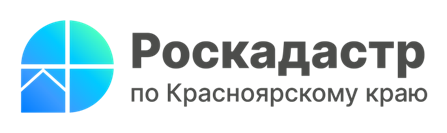 Детали согласования наследником границ земельного участкаобозначили в краевом Роскадастре	В краевой Роскадастр обратился гражданин, который является наследником по завещанию, при этом заявление о принятии наследства он не подавал и свидетельство о праве на наследство не получал. Гражданина интересует, может ли он в данной ситуации согласовывать границы земельного участка, который он наследует с границами смежного участка.	Отвечая на данный вопрос, эксперты Роскадастра по Красноярскому краю пояснили, что согласно части 3 статьи 39 Закона о кадастровой деятельности установлено, что согласование местоположения границ проводится с лицами, обладающими смежными земельными участками на праве:	1) собственности;	2) пожизненного наследуемого владения;	3) постоянного (бессрочного) пользования;	4) аренды (если такие смежные земельные участки находятся в государственной или муниципальной собственности и соответствующий договор аренды заключен на срок более чем пять лет).	Это значит, что согласование границ земельного участка может быть проведено с наследником лица, которое в свое время обладало земельным участком на праве, указанном выше.	В компании обращают внимание, что в силу пункта 4 статьи 1152 ГК РФ принятое наследство признается принадлежащим наследнику со дня открытия наследства независимо от времени его фактического принятия, а также независимо от момента регистрации права на наследственное имущество. Однако важно знать, что согласно пункту 1 статьи 1153 ГК РФ принятие наследства осуществляется путем подачи нотариусу или уполномоченному должностному лицу заявления наследника о принятии наследства либо заявления наследника о выдаче свидетельства о праве на наследство.	Таким образом, на основании только представленного заверенного нотариального завещания (при отсутствии поданного заявления о принятии наследства или полученного свидетельства о праве на наследство) предполагаемый собственник земельного участка не может участвовать в согласовании местоположения границ смежного земельного участка. Филиал ППК «Роскадастр» по Красноярскому краюВладислав Чередовтел. 8 (391) 202 69 40 (2433)сот. 8 (923) 312 00 19pressa@24.kadastr.ru